 		   		Knock out				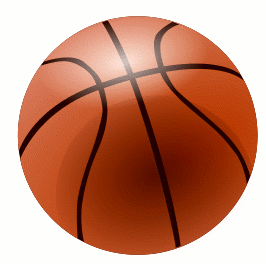 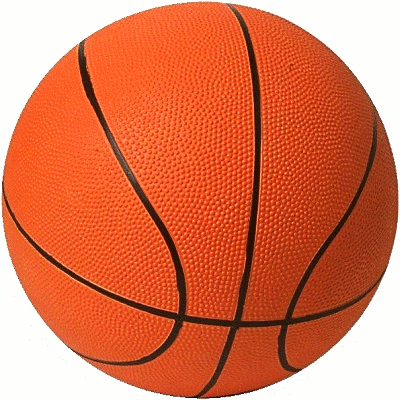 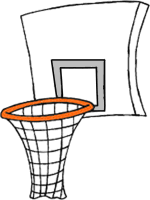 Necessities: feel free to improvise in terms of equipment if you don’t have these
Basketball Basketball hoopFree Throw line (10-15 feet from the hoop)Unlimited # of players (game works better with more)
Step One:	Everyone lines up single file behind the free-throw line.Step Two:	The first two players in line each have a basketball.Step Three:	To begin the game, the first player in line will try to toss his/her ball into the hoop.If he/she makes it in, then they will give their ball to the 3rd person in line (the next person without a ball).
If the first player does not make it into the hoop on their first try, then the second player now has an opportunity to try to make their own basketball into the hoop before the first player retrieves their ball and eventually makes theirs in.
Step Four:	If the second player makes their ball in before the first player does, then the first player is out of the game.Step Five:	If the first player made it in the hoop, and gave their ball to the 3rd person in line, then the third player tries to “knock out” the second player.Step Six:	If the second player makes it in, then they will give their ball to the next person in line (without a ball)… AND SO ON...Step Seven:	When there are only two players left - -Each player will run with their ball, back to the free throw line, after making their ball into the hoop, and then attempt to “knock out” their opponent while they are still shooting.